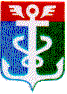 РОССИЙСКАЯ ФЕДЕРАЦИЯПРИМОРСКИЙ КРАЙКОНТРОЛЬНО-СЧЕТНАЯ ПАЛАТА
 НАХОДКИНСКОГО ГОРОДСКОГО ОКРУГА692900. Приморский край, г. Находка, Находкинский пр-т,14тел.(4236) 69-22-91 факс (4236) 74-79-26 E-mail: ksp@ksp-nakhodka.ruЗАКЛЮЧЕНИЕпо  результатам финансово-экономической экспертизы проекта постановления администрации Находкинского городского округа«О внесении изменений в муниципальную программу «Развитие физической культуры и массового   спорта в НГО» на 2015 – 2017 годы» (утверждена постановлением администрации Находкинского городского округа от 29.08.2014 года №1609)  сентября 2016 года			                                           г. Находка1. Основания для проведения экспертизы:п.7 ч.2 ст. 9 Федерального закона от 07.02.2011 года №6 – ФЗ «Об общих принципах организации и деятельности контрольно – счетных органов субъектов РФ и муниципальных образований», п.7 ч.1 ст.8 решения Думы НГО  от 30.10.2013 года «О контрольно – счетной палате НГО».2. Цель экспертизы: подтверждение полномочий по  внесению  изменений (дополнений) в перечень мероприятий программы и  изменению расходных обязательств, а также  подтверждение обоснованности размера расходных обязательств  муниципальной  программы программу и отсутствие нарушений и недостатков проекта, создающих условия  для неправомерного (неэффективного) использования средств местного бюджета, установление экономических последствий  изменения действующих расходных обязательств для бюджета НГО  на муниципальную программу «Развитие физической культуры и массового   спорта в НГО» на 2015 – 2017 годы».3. Предмет экспертизы:Проект  изменений в муниципальную программу «Развитие физической культуры и массового   спорта в НГО» на 2015 – 2017 годы» (далее – проект изменений в Программу), материалы и документы финансово-экономических обоснований проекта изменений  в Программу в части, касающейся расходных обязательств  муниципального образования НГО.	Нормативная правовая   основа экспертизы включает в себя:Бюджетный кодекс Российской Федерации (далее – Бюджетный кодекс, БК РФ), Федеральный закон от 06.10.2003 года №131 – ФЗ «Об общих принципах организации местного самоуправления в РФ»,Федеральный закон от 04.12.2007 года № 329 – ФЗ «О физической культуре и спорте в РФ»,Постановление администрации Приморского края  от 07.12. 2012 года №381 – па «Об утверждении государственной программы Приморского края «Развитие физической культуры и спорта в приморском крае» на 2013-2020 гг.»,Решение о бюджетном процессе в Находкинском городском округе  от 30.10.2013г. № 265-НПА (далее – Решение о бюджетном процессе), Решение о Контрольно-счетной палате Находкинского городского от 30.10.2013г № 264-НПА,постановление администрации НГО от  28.09.2015 года № 1316 «О порядке принятия решений о разработке, формировании и реализации муниципальных программ в НГО»,Стандарт Контрольно – счетной  палаты НГО - СВМФК 111.1 «Финансово-экономическая экспертиза проектов муниципальных программ» (принят на Коллегии Контрольно – счетной палаты Находкинского городского округа  протокол №4  от «20»  января 2014 года, утвержден распоряжением председателя Контрольно – счетной  палаты Находкинского городского округа №  16 - Р от 20.01. 2014 года). Проект постановления (изменения в Программу)  в КСП НГО представлен  ответственным исполнителем – отделом по физической культуре и спорту администрации НГО (сопроводительное письмо от 08.09.2016 года №1-31-2338 за подписью заместителя главы администрации НГО О.Л. Серганова) в виде новой редакции  паспорта и текстовой части, названной муниципальной  программы.С проектом  изменений в Программу дополнительно представлены следующие документы:- проект постановления администрации НГО «О внесении изменений в муниципальную программу «Развитие физической культуры и массового   спорта в НГО» на 2015 – 2017 годы»;- пояснительная записка к проекту постановления администрации НГО (2 листа);- финансово-экономическое обоснование к проекту постановления администрации НГО (1 лист).В результате проведения анализа предоставленных документов установлено:Пояснительная записка и финансово-экономическое обоснование к проекту постановления не содержат:-  информации (расчетных данных)  об общем  изменении (увеличении,уменьшении) объемов финансирования муниципальной программы;-   расчет (включая методику расчета при необходимости) обоснованияоб изменении объема финансирования за счет средств местного икраевого бюджетов, в том числе с разбивкой по годам (с приложениемдокументов обоснования);- сведения об объемах финансирования объектов капитального  строительства (открытый тренировочный каток).2.В проекте Программы объемы финансирования на  мероприятия программы в 2016 и 2017 гг. увеличены, при этом,   влияние на изменения значений целевых показателей (индикаторов)  и ожидаемые результаты программы ответственным исполнителем  не отражены (п.5.6. статьи 5 «Финансовое обеспечение реализации муниципальных программ» постановления администрации НГО от  28.09.2015 года № 1316 «О порядке принятия решений о разработке, формировании и реализации муниципальных программ в НГО»).Финансово – экономическую экспертизу программы невозможно провести в полном объеме на тех основаниях, что предполагаемые расходы не подтверждены обосновывающими документами (расчетами, локальными нормативными актами, договорами).Исходя из изложенного, Контрольно – счетная палата Находкинского городского округа предлагает ответственному исполнителю Программы (отдел по физической культуре и спорту администрации НГО) до принятия проекта Программы, учесть вышеуказанные   замечания.Председатель Контрольно – счетной палаты  НГО                                     Т.А. Гончарук 